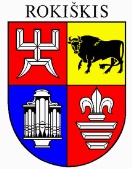 ROKIŠKIO RAJONO SAVIVALDYBĖS ADMINISTRACIJOS DIREKTORIUSĮSAKYMASDĖL ROKIŠKIO RAJONO SAVIVALDYBĖS SMULKAUS IR VIDUTINIO VERSLO PLĖTROS PROGRAMOS 2024 M. LĖŠŲ PASKIRSTYMO2024 m. liepos 2 d. Nr. AV-403RokiškisVadovaudamasis Lietuvos Respublikos vietos savivaldos įstatymo 34 straipsnio 6 dalies 1 punktu, Rokiškio rajono savivaldybės smulkaus ir vidutinio verslo plėtros programos nuostatų, patvirtintų Rokiškio rajono savivaldybės tarybos 2023 m. gegužės 25 d. sprendimu Nr. TS-153, 3.11 papunkčiu, atsižvelgdamas į Rokiškio rajono savivaldybės smulkaus ir vidutinio verslo plėtros programos vertinimo komisijos 2024 m. birželio 11 d. posėdžio protokolą Nr. VP-4, Rokiškio rajono savivaldybės smulkaus ir vidutinio verslo plėtros programos vertinimo komisijos 2024 m. birželio 25 d. posėdžio protokolą Nr. VP-5,p a s k i r i s t a u Rokiškio rajono savivaldybės smulkaus ir vidutinio verslo plėtros programos 2024 m. lėšas rajono smulkaus ir vidutinio verslo subjektams pagal priedą.  Įsakymas per vieną mėnesį gali būti skundžiamas Regionų apygardos administraciniam teismui, skundą (prašymą) paduodant bet kuriuose šio teismo rūmuose, Lietuvos Respublikos administracinių bylų teisenos įstatymo nustatyta tvarka. Jaunimo reikalų koordinatorius (vyriausiasis specialistas),vykdantis administracijos direktoriaus pareigas			Gediminas KriovėReda Ruželienė